AGENDA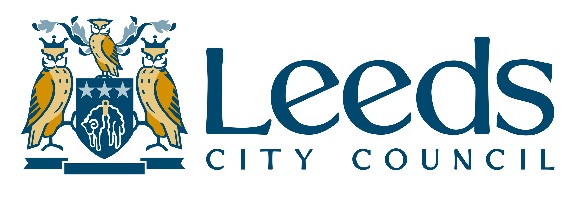 The National Health Service (Charges to Overseas Visitors) (Amendment) Regulations 2017’ WorkshopWednesday 6th June 2018 at 13.30 - 16.45Venue: Thackray Medical Museum 141 Beckett Street, Leeds LS9 7LNRegistrationRegistration13.15 - 13.301.Welcome, introduction and overview of session - Dr Ian Cameron, Director of Public Health, Leeds City Council13.30 - 13.402.Patterns of migration in Leeds and implications for implementation of the regulations - Bill Dennis, Migration Yorkshire13.40 - 14:003.Overview of charging and impacts on vulnerable people - Ella Johnson, Doctors of the World14:00 - 14:304.Charging in practice - examples taken from a local acute setting and lessons learnt - Corinne Lee St James’s University Hospital, Leeds14:30 - 14.45Refreshment Break Refreshment Break 14.45 - 15.005.Setting scene for workshop discussions - Dr Ian Cameron/Liz BaileySummary of key points from overview and lessons learned15.00 - 15.156.Workshop discussions:What is the current situation in Leeds?What do Commissioners need to do to ensure a compassionate approach can be taken?What do Providers need to do to ensure a compassionate approach can be taken 15.15 - 15.457.Feedback from Table Exercise - Dr Ian Cameron/Liz BaileyPurpose: Feedback from tables and drawing out themes15.45 - 16.008.Next steps - Richard Jackson (VAL)Purpose: Enable delegates to inform council/commissioners what they feel needs to be done nextHow can we start to collectively plan a way forward for Leeds16.00 - 16.209.Closing Summary - Dr Ian Cameron16.20 - 16.30Opportunity for Networking (Optional)Opportunity for Networking (Optional)16.30 - 16.45